        SADDLEWORTH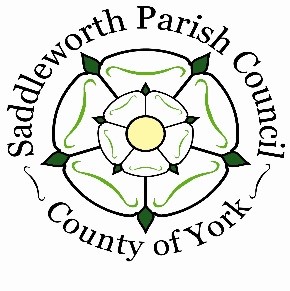 		                     Parish CouncilMay 2024To all members of the Traffic and Transport CommitteeYou are hereby summoned to a meeting of the Traffic and Transport Committee, Thursday 13th June 2024 at 6.00pm where the under mentioned business will be discussed. AGENDA1. 	Apologies for absence2.	Declarations of Interest3.	Minutes from last meeting held 7th March 20244. 	Matters Arising5.	Public Questions – in person6.	Public Questions – submitted remotely	 –Cconsideration to parking permits scheme for Uppermill residents - Delph Lane, Included in 2024-5 capital programme for resurfacing? Plus 20 MPH speed limit enforcement-Enforcement of No Right Turn from Diggle to Standedge. 7.	Follow on/update on new issues raised at the last meeting 	-Alternative car parking Uppermill8.       Community Issues Next meeting: Thursday 5th September 2024 at 6.00pm.Working for SaddleworthKaren Allott, Clerk to the CouncilCouncil Offices, Civic Hall, Lee Street, Uppermill, Saddleworth OL3 6AETel: 01457 876665              e-mail: enquiries@saddleworthparishcouncil.org.uk         www.saddleworthparishcouncil.org.uk